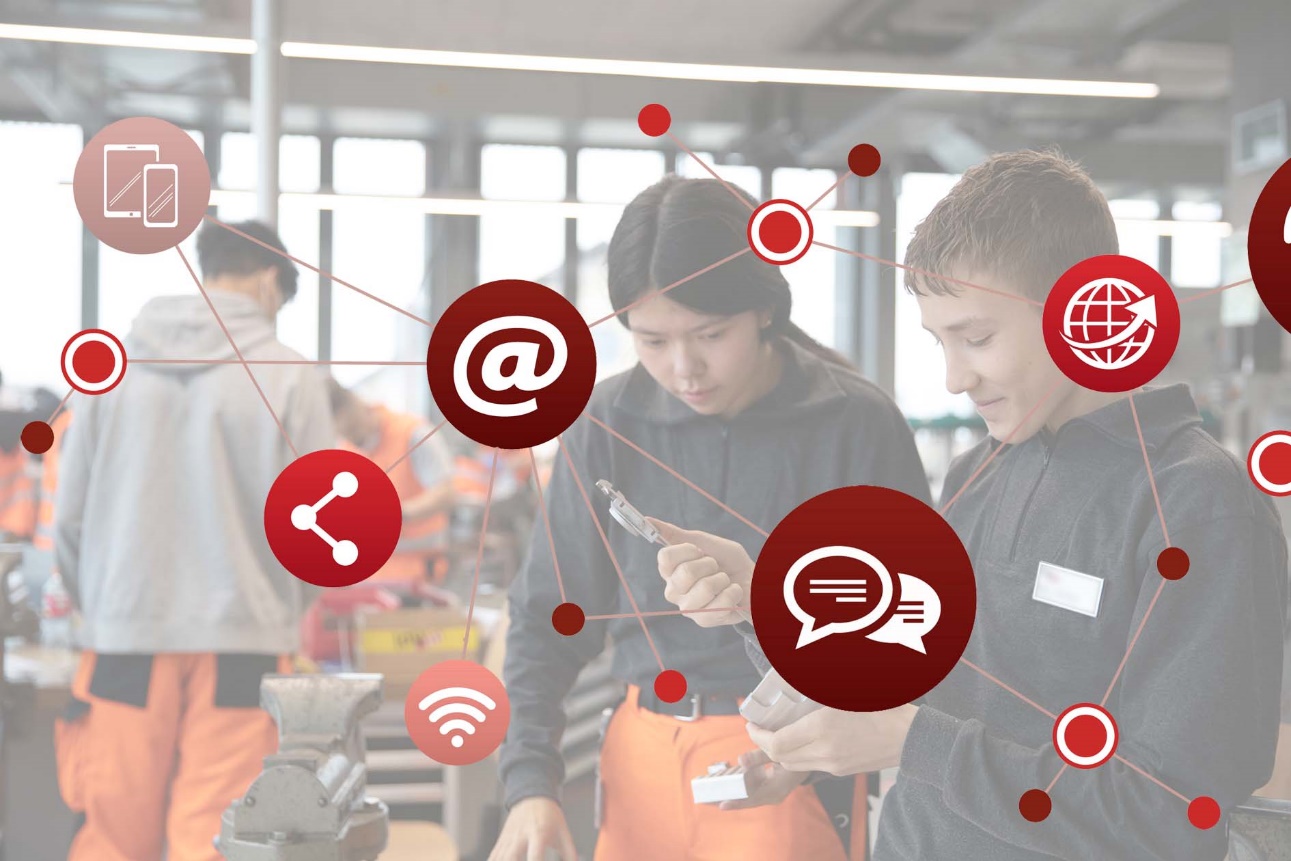 Orientierungshilfe 
Digitale Transformation
Instrumente

Bern, März 2022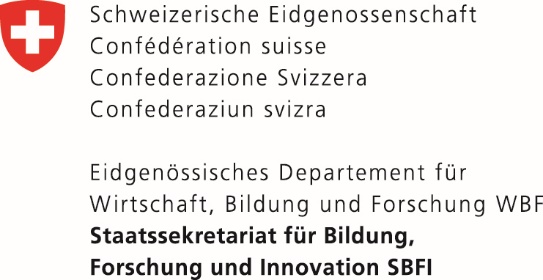 Hilfsmittel I: Fragekatalog zur Relevanzprüfung in 
einer HandlungskompetenzErklärung zum HilfsmittelDas Hilfsmittel «Fragekatalog zur Relevanzprüfung» unterstützt bei der Überprüfung, ob eine Handlungskompetenz aus dem Qualifikationsprofil eine Relevanz zur digitalen Transformation aufweist. Diese Überprüfung erfolgt mittels Leitfragen. Die Leitfragen sind entlang den Themenbereichen der digitalen Transformation strukturiert.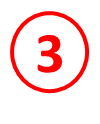 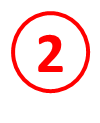 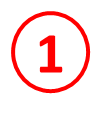 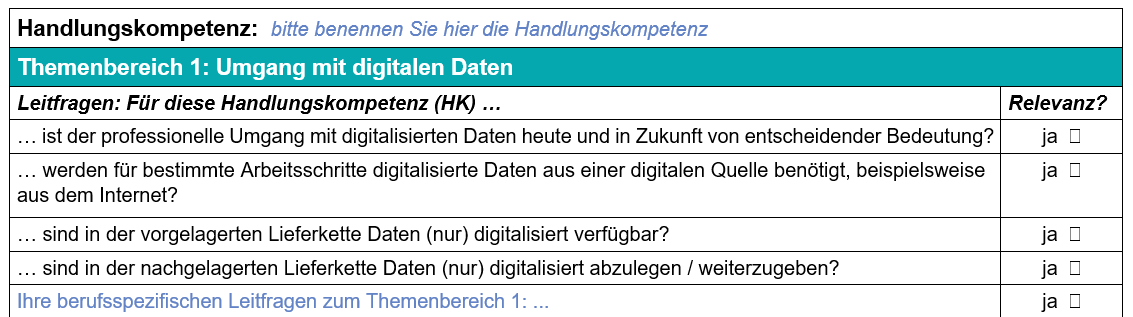 Abbildung 4: Auszug aus «Fragekatalog zur Relevanzprüfung»Das Hilfsmittel steht zusätzlich als separates Dokument zu Verfügung. Es ist folgendermassen aufgebaut. Benennen Sie die zu überprüfende Handlungskompetenz aus dem Qualifikationsprofil. Beantworten Sie die Leitfragen (ergänzen Sie bei Bedarf diese mit berufsspezifischen Leitfragen). Entscheiden Sie über die Relevanz der AntwortFalls für eine der Leitfragen die Relevanz mit Ja beantwortet wurde, wird die Handlungskompetenz im Weiteren auf digitale Anteile untersucht. Dies erfolgt mit dem Hilfsmittel II, Kap. 5, «Hilfsmittel II: Erkennung digitaler Anteile und Leistungsziele».HilfsmittelHilfsmittel II: Erkennung digitaler Anteile und LeistungszieleErklärung zum HilfsmittelDas Hilfsmittel «Erkennung digitaler Anteile und Leistungsziele» unterstützt bei der Operationalisierung des Einflusses der digitalen Transformation über die Leistungsziele der betroffenen Handlungskompetenzen.Die Anwendung dieses Hilfsmittels kann dazu führen, dass zu einer Handlungskompetenz ein zusätzliches Leistungsziel definiert wird. Es kann aber auch ein bestehendes Leistungsziel präzisiert werden.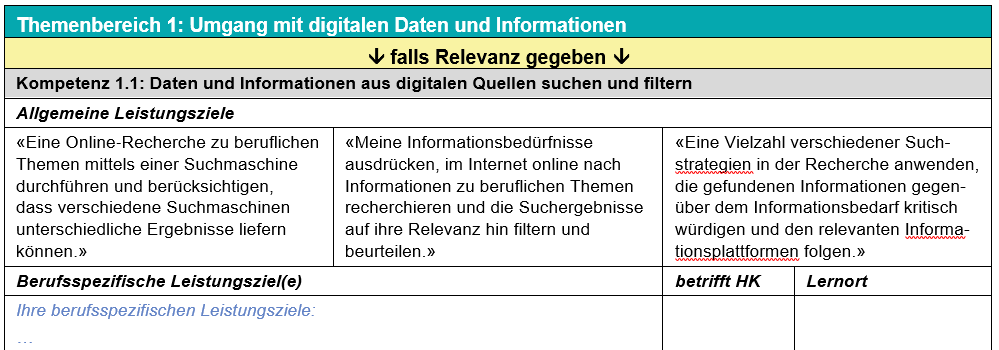 Abbildung 5: Auszug aus «Erkennung digitaler Anteile und Leistungsziele»Das Hilfsmittel steht zusätzlich als separates Dokument zu Verfügung. Es ist folgendermassen aufgebaut. Entscheiden Sie, ob die digitale Kompetenz zutrifft und übernehmen oder passen Sie eines der allgemeinen Leistungsziele an. Bei Bedarf formulieren Sie berufsspezifische Leistungsziele. Bestimmen Sie den Lernort, wo dieses Leistungsziel vermittelt werden soll.Falls keine der vorgeschlagenen digitalen Kompetenzen zutreffen sollte, identifizieren sie eigene berufsspezifische Kompetenzen und Leistungsziele. HilfsmittelHandlungskompetenz:  bitte benennen Sie hier die HandlungskompetenzHandlungskompetenz:  bitte benennen Sie hier die HandlungskompetenzThemenbereich 1: Umgang mit digitalen DatenThemenbereich 1: Umgang mit digitalen DatenLeitfragen: Für diese Handlungskompetenz (HK) …Relevanz?… ist der professionelle Umgang mit digitalisierten Daten heute und in Zukunft von entscheidender Bedeutung?ja  … werden für bestimmte Arbeitsschritte digitalisierte Daten aus einer digitalen Quelle benötigt, beispielsweise aus dem Internet?ja  … sind in der vorgelagerten Lieferkette Daten (nur) digitalisiert verfügbar?ja  … sind in der nachgelagerten Lieferkette Daten (nur) digitalisiert abzulegen / weiterzugeben?ja  Ihre berufsspezifischen Leitfragen zum Themenbereich 1: ...ja  Themenbereich 2: Umgang mit digitalen InhaltenThemenbereich 2: Umgang mit digitalen InhaltenLeitfragen: Für diese Handlungskompetenz (HK) …Relevanz?… ist der professionelle Umgang mit digitalen Inhalten heute und in Zukunft von entscheidender Bedeutung?ja  … müssen digitalisierte Inhalte (Text, Bild, Sprache) erstellt oder weiterverarbeitet werden können?ja  … müssen Kenntnisse zu Urheber- und Nutzungsrechten vorhanden sein?ja  Ihre berufsspezifischen Leitfragen zum Themenbereich 2: ...ja  Themenbereich 3: Nutzung von IKT zur Kommunikation und ZusammenarbeitThemenbereich 3: Nutzung von IKT zur Kommunikation und ZusammenarbeitLeitfragen: Für diese Handlungskompetenz (HK) …Relevanz?… ist der professionelle Einsatz von Kommunikations- und Kollaborations-Tools von entscheidender
 Bedeutung?ja  … findet der Kundenkontakt vermehrt mittels digitaler Werkzeuge statt?ja  … findet der Lieferantenkontakt vermehrt mittels digitaler Werkzeuge statt?ja  … werden interne Meetings vermehrt mittels digitaler Werkzeuge durchgeführt?ja  Ihre berufsspezifischen Leitfragen zum Themenbereich 3: ...ja  Themenbereich 4: Schutz und Sicherheit im digitalen RaumThemenbereich 4: Schutz und Sicherheit im digitalen RaumLeitfragen: Für diese Handlungskompetenz (HK) …Relevanz?… ist der professionelle Schutz von Daten und Informationen vor Missbrauch oder Angriffen («cyber security») von entscheidender Bedeutung?ja  …ist die Gefahr einer physischen Abhängigkeit von IKT gegeben?ja  …ist die Gefahr eines Missbrauchs oder von Angriffen von digitalen Geräten durch fremde Personen gegeben?ja  Ihre berufsspezifischen Leitfragen zum Themenbereich 6: ...ja  Themenbereich 5: Umgang mit Informations- und Kommunikationstechnologien (IKT)Themenbereich 5: Umgang mit Informations- und Kommunikationstechnologien (IKT)Leitfragen: Für diese Handlungskompetenz (HK) …Relevanz?… ist ein professionelles Verständnis (Wissen um Zusammenhänge) über aktuelle Themen der IKT von
 essenzieller Bedeutung? Wenn ja: für welche Themen konkret?ja  …ist ein professionelles Verständnis über spezifische berufsbezogene Themen der IKT von essenzieller 
Bedeutung? Wenn ja: für welche Themen konkret?ja  Ihre berufsspezifischen Leitfragen zum Themenbereich 5: ...ja  Themenbereich 6: Problemlösung im digitalen RaumThemenbereich 6: Problemlösung im digitalen RaumLeitfragen: Für diese Handlungskompetenz (HK) …Relevanz?… ist ein professionelles Problemmanagement in der Nutzung von IKT-Mitteln von entscheidender 
Bedeutung?ja  … ist ein professioneller Umgang mit Störungen und Fehlern (Störungsmanagement) in der Nutzung von
 IKT-Mitteln von entscheidender Bedeutung?ja  … müssen situativ Anpassungen («customization») in Anwendungsprogrammen vorgenommen werden 
können?ja  … müssen situativ Konfigurationsänderungen («configuration») in Anwendungsprogrammen vorgenommen werden können?ja  … ist ein professionelles Changemanagement in der Nutzung von IKT-Mitteln von entscheidender 
Bedeutung?ja  … müssen situativ Eingriffe oder Veränderungen an Anwendungs-Programmen (Code) vorgenommen 
werden können?ja  … müssen (neue) Anforderungen an eine IT-Anwendung formuliert werden können?ja  Ihre berufsspezifischen Leitfragen zum Themenbereich 6: ...ja  Themenbereich 1: Umgang mit digitalen Daten und InformationenThemenbereich 1: Umgang mit digitalen Daten und InformationenThemenbereich 1: Umgang mit digitalen Daten und InformationenThemenbereich 1: Umgang mit digitalen Daten und Informationen falls Relevanz gegeben  falls Relevanz gegeben  falls Relevanz gegeben  falls Relevanz gegeben Kompetenz 1.1: Daten und Informationen aus digitalen Quellen suchen und filternKompetenz 1.1: Daten und Informationen aus digitalen Quellen suchen und filternKompetenz 1.1: Daten und Informationen aus digitalen Quellen suchen und filternKompetenz 1.1: Daten und Informationen aus digitalen Quellen suchen und filternAllgemeine LeistungszieleAllgemeine LeistungszieleAllgemeine LeistungszieleAllgemeine Leistungsziele«Eine Online‐Recherche zu beruflichen Themen mittels einer Suchmaschine durchführen und berücksichtigen, 
dass verschiedene Suchmaschinen 
unterschiedliche Ergebnisse liefern können.»«Meine Informationsbedürfnisse 
ausdrücken, im Internet online nach 
Informationen zu beruflichen Themen recherchieren und die Suchergebnisse auf ihre Relevanz hin filtern und 
beurteilen.»«Eine Vielzahl verschiedener Such-
strategien in der Recherche anwenden, die gefundenen Informationen gegenüber dem Informationsbedarf kritisch würdigen und den relevanten Informa-
tionsplattformen folgen.»«Eine Vielzahl verschiedener Such-
strategien in der Recherche anwenden, die gefundenen Informationen gegenüber dem Informationsbedarf kritisch würdigen und den relevanten Informa-
tionsplattformen folgen.»Berufsspezifische Leistungsziel(e)Berufsspezifische Leistungsziel(e)betrifft HKLernortIhre berufsspezifischen Leistungsziele: …Ihre berufsspezifischen Leistungsziele: …Kompetenz 1.2: Beurteilung von Daten und Informationen aus digitalen Quellen auf deren WahrheitsgehaltKompetenz 1.2: Beurteilung von Daten und Informationen aus digitalen Quellen auf deren WahrheitsgehaltKompetenz 1.2: Beurteilung von Daten und Informationen aus digitalen Quellen auf deren WahrheitsgehaltKompetenz 1.2: Beurteilung von Daten und Informationen aus digitalen Quellen auf deren WahrheitsgehaltAllgemeine LeistungszieleAllgemeine LeistungszieleAllgemeine LeistungszieleAllgemeine Leistungsziele«Die Zuverlässigkeit von Online‐Informationen hinterfragen.»«Informationen aus verschiedenen Quellen vergleichen.»«Gefundene Informationen kritisch auf deren Gültigkeit und Glaubwürdigkeit überprüfen und beurteilen.»«Gefundene Informationen kritisch auf deren Gültigkeit und Glaubwürdigkeit überprüfen und beurteilen.»Berufsspezifische Leistungsziel(e)Berufsspezifische Leistungsziel(e)betrifft HKLernortIhre berufsspezifischen Leistungsziele:…Ihre berufsspezifischen Leistungsziele:…Kompetenz 1.3: Speicherung und Abruf von digitalen Daten und InformationenKompetenz 1.3: Speicherung und Abruf von digitalen Daten und InformationenKompetenz 1.3: Speicherung und Abruf von digitalen Daten und InformationenKompetenz 1.3: Speicherung und Abruf von digitalen Daten und InformationenAllgemeine Leistungsziele«Dateien und Inhalte (z. B. Texte, 
Bilder, Musik, Videos und Webseiten) speichern und gespeicherten Inhalte wieder abrufen.»«Dateien, Inhalte und Informationen speichern, sichern oder mit [Meta-
daten]Tags versehen gemäss 
Aufbewahrungsstrategie speichern, verwalten und abrufen.»«Dateien, Inhalte und Informationen gemäss verschiedenen Methoden und Tools organisieren und Strategien zum Abruf von Inhalten nutzen.»«Dateien, Inhalte und Informationen gemäss verschiedenen Methoden und Tools organisieren und Strategien zum Abruf von Inhalten nutzen.»Berufsspezifische Leistungsziel(e)Berufsspezifische Leistungsziel(e)betrifft HKLernortIhre berufsspezifischen Leistungsziele: …Ihre berufsspezifischen Leistungsziele: …Kompetenz 1.x: Ihre berufsspezifische(n) digitalen Kompetenz(en)Kompetenz 1.x: Ihre berufsspezifische(n) digitalen Kompetenz(en)Kompetenz 1.x: Ihre berufsspezifische(n) digitalen Kompetenz(en)Kompetenz 1.x: Ihre berufsspezifische(n) digitalen Kompetenz(en)Berufsspezifische Leistungsziel(e)Berufsspezifische Leistungsziel(e)betrifft HKLernortIhre berufsspezifischen Leistungsziele:…Ihre berufsspezifischen Leistungsziele:…Themenbereich 2: Umgang mit digitalen InhaltenThemenbereich 2: Umgang mit digitalen InhaltenThemenbereich 2: Umgang mit digitalen InhaltenThemenbereich 2: Umgang mit digitalen Inhalten falls Relevanz gegeben  falls Relevanz gegeben  falls Relevanz gegeben  falls Relevanz gegeben Kompetenz 2.1: Entwicklung und Integration von digitalen InhaltenKompetenz 2.1: Entwicklung und Integration von digitalen InhaltenKompetenz 2.1: Entwicklung und Integration von digitalen InhaltenKompetenz 2.1: Entwicklung und Integration von digitalen InhaltenAllgemeine LeistungszieleAllgemeine LeistungszieleAllgemeine LeistungszieleAllgemeine Leistungsziele«Einfache digitale Inhalte (z. B. Text-
dateien, Bilddateien, Sprachdateien) erstellen.»«Digitale Inhalte einschliesslich Multimedia in verschiedenen Formaten 
erstellen.»«Digitale Inhalte in verschiedenen 
Formaten, auf unterschiedlichen 
Plattformen, Umgebungen und mit 
einer Vielzahl digitaler Tools erstellen.»«Digitale Inhalte in verschiedenen 
Formaten, auf unterschiedlichen 
Plattformen, Umgebungen und mit 
einer Vielzahl digitaler Tools erstellen.»Berufsspezifische Leistungsziel(e)Berufsspezifische Leistungsziel(e)betrifft HKLernortIhre berufsspezifischen Leistungsziele:…Ihre berufsspezifischen Leistungsziele:…Kompetenz 2.2: Umgang mit Lizenzen und UrheberrechtenKompetenz 2.2: Umgang mit Lizenzen und UrheberrechtenKompetenz 2.2: Umgang mit Lizenzen und UrheberrechtenKompetenz 2.2: Umgang mit Lizenzen und UrheberrechtenAllgemeine LeistungszieleAllgemeine LeistungszieleAllgemeine LeistungszieleAllgemeine Leistungsziele«Urheber- und Nutzungsrechten von digitalen Inhalten erkennen.»«Urheber‐ und Nutzungsrecht, Copyleft und Creative Commons unterscheiden und diese auf erstellte Inhalte anwenden.»«Verschiedene Lizenzarten auf die 
genutzten und erstellten Inhalte, Daten und Informationen anwenden.»«Verschiedene Lizenzarten auf die 
genutzten und erstellten Inhalte, Daten und Informationen anwenden.»Berufsspezifische Leistungsziel(e)Berufsspezifische Leistungsziel(e)betrifft HKLernortIhre berufsspezifischen Leistungsziele:…Ihre berufsspezifischen Leistungsziele:…Kompetenz 2.x: Ihre berufsspezifische(n) digitalen Kompetenz(en)Kompetenz 2.x: Ihre berufsspezifische(n) digitalen Kompetenz(en)Kompetenz 2.x: Ihre berufsspezifische(n) digitalen Kompetenz(en)Kompetenz 2.x: Ihre berufsspezifische(n) digitalen Kompetenz(en)Berufsspezifische Leistungsziel(e)Berufsspezifische Leistungsziel(e)betrifft HKLernortIhre berufsspezifischen Leistungsziele: …Ihre berufsspezifischen Leistungsziele: …Themenbereich 3: Nutzung von IKT zur Kommunikation und ZusammenarbeitThemenbereich 3: Nutzung von IKT zur Kommunikation und ZusammenarbeitThemenbereich 3: Nutzung von IKT zur Kommunikation und ZusammenarbeitThemenbereich 3: Nutzung von IKT zur Kommunikation und Zusammenarbeit falls Relevanz gegeben  falls Relevanz gegeben  falls Relevanz gegeben  falls Relevanz gegeben Kompetenz 3.1: Interaktion über digitale MedienKompetenz 3.1: Interaktion über digitale MedienKompetenz 3.1: Interaktion über digitale MedienKompetenz 3.1: Interaktion über digitale MedienAllgemeine LeistungszieleAllgemeine LeistungszieleAllgemeine LeistungszieleAllgemeine Leistungsziele«Mit anderen Personen mittels Grundfunktionen von Kommunika-
tionstools interagieren.»«Erweiterte Funktionen, 
Verschiedene digitale Tools zur 
Interaktion mit anderen nutzen.»«Eine Vielzahl verschiedener Tools zur 
Online‐Kommunikation einsetzen.»«Eine Vielzahl verschiedener Tools zur 
Online‐Kommunikation einsetzen.»Berufsspezifische Leistungsziel(e)Berufsspezifische Leistungsziel(e)betrifft HKLernortIhre berufsspezifischen Leistungsziele:…Ihre berufsspezifischen Leistungsziele:…Kompetenz 3.2: Teilen von digitalisierten Informationen und InhaltenKompetenz 3.2: Teilen von digitalisierten Informationen und InhaltenKompetenz 3.2: Teilen von digitalisierten Informationen und InhaltenKompetenz 3.2: Teilen von digitalisierten Informationen und InhaltenAllgemeine LeistungszieleAllgemeine LeistungszieleAllgemeine LeistungszieleAllgemeine Leistungsziele«Dateien und Inhalte über einfache Funktionen mit anderen teilen.»«Soziale Medien und Online‐
Communities nutzen und Informa-
tionen teilen.»«Plattformen zur Informationsverteilung 
einrichten und verwalten.»«Plattformen zur Informationsverteilung 
einrichten und verwalten.»Berufsspezifische Leistungsziel(e)Berufsspezifische Leistungsziel(e)betrifft HKLernortIhre berufsspezifischen Leistungsziele:…Ihre berufsspezifischen Leistungsziele:…Kompetenz 3.3: Engagement in der Online‐Gesellschaft (mit Behörden)Kompetenz 3.3: Engagement in der Online‐Gesellschaft (mit Behörden)Kompetenz 3.3: Engagement in der Online‐Gesellschaft (mit Behörden)Kompetenz 3.3: Engagement in der Online‐Gesellschaft (mit Behörden)Allgemeine LeistungszieleAllgemeine LeistungszieleAllgemeine LeistungszieleAllgemeine Leistungsziele«Grundfunktionen ausgewählter 
Online-Dienste (z. B. e‐Tax, 
e-banking) nutzen.»«An Online-Räumen aktiv 
teilnehmen und komplexere Online‐Dienste nutzen.»«Online-Räume etablieren und verwalten.»«Online-Räume etablieren und verwalten.»Berufsspezifische Leistungsziel(e)Berufsspezifische Leistungsziel(e)betrifft HKLernortIhre berufsspezifischen Leistungsziele:…Ihre berufsspezifischen Leistungsziele:…Kompetenz 3.4: Zusammenarbeit über digitale KanäleKompetenz 3.4: Zusammenarbeit über digitale KanäleKompetenz 3.4: Zusammenarbeit über digitale KanäleKompetenz 3.4: Zusammenarbeit über digitale KanäleAllgemeine LeistungszieleAllgemeine LeistungszieleAllgemeine LeistungszieleAllgemeine Leistungsziele«Output für die Zusammenarbeit mit anderen über einfache digitale Tools erstellen und besprechen.»«Verschiedene digitale Kollabora-
tions‐Tools und ‐mittel zur Zusammenarbeit mit Partnern nutzen.»«Kollaboration‐Tools evaluieren, bereitstellen und verwalten.»«Kollaboration‐Tools evaluieren, bereitstellen und verwalten.»Berufsspezifische Leistungsziel(e)Berufsspezifische Leistungsziel(e)betrifft HKLernortIhre berufsspezifischen Leistungsziele …Ihre berufsspezifischen Leistungsziele …Kompetenz 3.5: Verhalten im digitalen RaumKompetenz 3.5: Verhalten im digitalen RaumKompetenz 3.5: Verhalten im digitalen RaumKompetenz 3.5: Verhalten im digitalen RaumAllgemeine LeistungszieleAllgemeine LeistungszieleAllgemeine LeistungszieleAllgemeine Leistungsziele«Grundlegende Verhaltensnormen bei der Kommunikation über digitale Tools einhalten.»«Prinzipien der Online‐Etikette 
anwenden.»«Online-Etikette auf unterschiedliche digitale Räume und Zusammenhänge anwenden und Strategien entwickeln, um unangemessenes Verhalten aufzudecken.»«Online-Etikette auf unterschiedliche digitale Räume und Zusammenhänge anwenden und Strategien entwickeln, um unangemessenes Verhalten aufzudecken.»Berufsspezifische Leistungsziel(e)Berufsspezifische Leistungsziel(e)betrifft HKLernortIhre berufsspezifischen Leistungsziele: …Ihre berufsspezifischen Leistungsziele: …Kompetenz 3.6: Verwaltung von digitalen IdentitätenKompetenz 3.6: Verwaltung von digitalen IdentitätenKompetenz 3.6: Verwaltung von digitalen IdentitätenKompetenz 3.6: Verwaltung von digitalen IdentitätenAllgemeine LeistungszieleAllgemeine LeistungszieleAllgemeine LeistungszieleAllgemeine Leistungsziele«Chancen und Risiken bei der 
Nutzung von digitalen Identitäten kennen.»«Eine Digitale Identität formen 
und Muster von digitalen Spuren nachverfolgen.»«Mehrere digitale Identitäten handhaben, die durch die Online‐Interaktionen produzierten Informationen und Daten überwachen und die Online‐Reputation schützen.»«Mehrere digitale Identitäten handhaben, die durch die Online‐Interaktionen produzierten Informationen und Daten überwachen und die Online‐Reputation schützen.»Berufsspezifische Leistungsziel(e)Berufsspezifische Leistungsziel(e)betrifft HKLernortIhre berufsspezifischen Leistungsziele:…Ihre berufsspezifischen Leistungsziele:…Kompetenz 3.x: Ihre berufsspezifische(n) digitalen Kompetenz(en)Kompetenz 3.x: Ihre berufsspezifische(n) digitalen Kompetenz(en)Kompetenz 3.x: Ihre berufsspezifische(n) digitalen Kompetenz(en)Kompetenz 3.x: Ihre berufsspezifische(n) digitalen Kompetenz(en)Leistungsziele berufsspezifischLeistungsziele berufsspezifischbetrifft HKLernortIhre berufsspezifischen Leistungsziele:…Ihre berufsspezifischen Leistungsziele:…Themenbereich 4: Schutz und Sicherheit im digitalen RaumThemenbereich 4: Schutz und Sicherheit im digitalen RaumThemenbereich 4: Schutz und Sicherheit im digitalen RaumThemenbereich 4: Schutz und Sicherheit im digitalen Raum falls Relevanz gegeben  falls Relevanz gegeben  falls Relevanz gegeben  falls Relevanz gegeben Kompetenz 4.1: Schutz und Sicherheit von GerätenKompetenz 4.1: Schutz und Sicherheit von GerätenKompetenz 4.1: Schutz und Sicherheit von GerätenKompetenz 4.1: Schutz und Sicherheit von GerätenAllgemeine LeistungszieleAllgemeine LeistungszieleAllgemeine LeistungszieleAllgemeine Leistungsziele«Grundlegende Schritte zum Schutz meines Geräts (z. B. Nutzung von Virenschutz, Passwörtern oder anderen Arten der Authentifizierung) ergreifen.» «Digitale Geräte schützen und 
vorgegebene Sicherheitsstrategien anwenden.»«Sicherheitsstrategien regelmässig 
aktualisieren und aktiv eingreifen, wenn 
ein Gerät bedroht ist.»«Sicherheitsstrategien regelmässig 
aktualisieren und aktiv eingreifen, wenn 
ein Gerät bedroht ist.»Berufsspezifische Leistungsziel(e)Berufsspezifische Leistungsziel(e)betrifft HKLernortIhre berufsspezifischen Leistungsziele: …Ihre berufsspezifischen Leistungsziele: …Kompetenz 4.2: Schutz und Sicherheit arbeitgeberbezogener und persönlicher DatenKompetenz 4.2: Schutz und Sicherheit arbeitgeberbezogener und persönlicher DatenKompetenz 4.2: Schutz und Sicherheit arbeitgeberbezogener und persönlicher DatenKompetenz 4.2: Schutz und Sicherheit arbeitgeberbezogener und persönlicher DatenAllgemeine LeistungszieleAllgemeine LeistungszieleAllgemeine LeistungszieleAllgemeine Leistungsziele«Nur bestimmte Informationsarten über mich selbst, meinen 
Arbeitgeber oder andere in 
Online‐Umgebungen teilen.»«Die Privatsphäre online schützen und wissen, dass Daten gesammelt und genutzt werden.»«Datenschutzeinstellungen von Online‐Diensten überprüfen, um den Schutz der 
Privatsphäre zu verbessern und verstehen, wie Daten gesammelt und genutzt werden.»«Datenschutzeinstellungen von Online‐Diensten überprüfen, um den Schutz der 
Privatsphäre zu verbessern und verstehen, wie Daten gesammelt und genutzt werden.»Berufsspezifische Leistungsziel(e)Berufsspezifische Leistungsziel(e)betrifft HKLernortIhre berufsspezifischen Leistungsziele …Ihre berufsspezifischen Leistungsziele …Kompetenz 4.3: Schutz vor gesundheitlichen SchädenKompetenz 4.3: Schutz vor gesundheitlichen SchädenKompetenz 4.3: Schutz vor gesundheitlichen SchädenKompetenz 4.3: Schutz vor gesundheitlichen SchädenAllgemeine LeistungszieleAllgemeine LeistungszieleAllgemeine LeistungszieleAllgemeine Leistungsziele«Cyber‐Mobbing vermeiden und wissen, dass Technologie bei 
Missbrauch meine (psychische) 
Gesundheit schädigen kann.»«Mich selbst und andere vor Cyber‐Mobbing schützen und die Gesundheitsrisiken im Zusammenhang mit der Technologienutzung kennen.»«Gesundheitliche Probleme beim Nutzen 
von  Technologien vermeiden und ein gutes Gleichgewicht zwischen Online‐ und Offline‐Welten einhalten.»«Gesundheitliche Probleme beim Nutzen 
von  Technologien vermeiden und ein gutes Gleichgewicht zwischen Online‐ und Offline‐Welten einhalten.»Berufsspezifische Leistungsziel(e)Berufsspezifische Leistungsziel(e)betrifft HKLernortIhre berufsspezifischen Leistungsziele: …Ihre berufsspezifischen Leistungsziele: …Kompetenz 4.4: Schutz der UmweltKompetenz 4.4: Schutz der UmweltKompetenz 4.4: Schutz der UmweltKompetenz 4.4: Schutz der UmweltAllgemeine LeistungszieleAllgemeine LeistungszieleAllgemeine LeistungszieleAllgemeine Leistungsziele«Massnahmen für den nachhaltigen Umgang mit elektronischen 
Ressourcen ergreifen.»«Positive und negative Aspekte der Nutzung von Informations- und Kommunikationstechnologie (IKT) im Hinblick auf die Umweltbelastung kennen.»«Einen reflektierte Haltung zu den 
Auswirkungen der Informations- und 
Kommunikationstechnologie (IKT) auf 
den Alltag, auf Online‐Konsum und 
die Umwelt haben.»«Einen reflektierte Haltung zu den 
Auswirkungen der Informations- und 
Kommunikationstechnologie (IKT) auf 
den Alltag, auf Online‐Konsum und 
die Umwelt haben.»Berufsspezifische Leistungsziel(e)Berufsspezifische Leistungsziel(e)betrifft HKLernortIhre berufsspezifischen Leistungsziele:…Ihre berufsspezifischen Leistungsziele:…Kompetenz 4.x: Ihre berufsspezifische(n) digitalen Kompetenz(en)Kompetenz 4.x: Ihre berufsspezifische(n) digitalen Kompetenz(en)Kompetenz 4.x: Ihre berufsspezifische(n) digitalen Kompetenz(en)Kompetenz 4.x: Ihre berufsspezifische(n) digitalen Kompetenz(en)Berufsspezifische Leistungsziel(e)Berufsspezifische Leistungsziel(e)betrifft HKLernortIhre berufsspezifischen Leistungsziele:…Ihre berufsspezifischen Leistungsziele:…Themenbereich 5: Umgang mit Informations- und Kommunikationstechnologien (IKT)Themenbereich 5: Umgang mit Informations- und Kommunikationstechnologien (IKT)Themenbereich 5: Umgang mit Informations- und Kommunikationstechnologien (IKT)Themenbereich 5: Umgang mit Informations- und Kommunikationstechnologien (IKT) falls Relevanz gegeben  falls Relevanz gegeben  falls Relevanz gegeben  falls Relevanz gegeben Kompetenz 5.1: Robotik – Interaktion Mensch und intelligenten MaschinenKompetenz 5.1: Robotik – Interaktion Mensch und intelligenten MaschinenKompetenz 5.1: Robotik – Interaktion Mensch und intelligenten MaschinenKompetenz 5.1: Robotik – Interaktion Mensch und intelligenten MaschinenAllgemeine LeistungszieleAllgemeine LeistungszieleAllgemeine LeistungszieleAllgemeine Leistungsziele«Möglichkeiten der Interaktion mit intelligenten Systemen kennen.»«Intelligente Systeme zweckmässig steuern und kontrollieren.»«Den Einsatz von intelligenten Systemen 
planen und umsetzen.»«Den Einsatz von intelligenten Systemen 
planen und umsetzen.»Berufsspezifische Leistungsziel(e)Berufsspezifische Leistungsziel(e)betrifft HKLernortIhre berufsspezifischen Leistungsziele:…Ihre berufsspezifischen Leistungsziele:…Kompetenz 5.2: SensorikKompetenz 5.2: SensorikKompetenz 5.2: SensorikKompetenz 5.2: SensorikAllgemeine LeistungszieleAllgemeine LeistungszieleAllgemeine LeistungszieleAllgemeine Leistungsziele«Verschiedenen Arten und Grundfunktionen von Sensoren kennen.»«Sensoren in bestehenden Anwendungen kontrollieren und warten.»«Sensoren in Anwendungen integrieren und einbauen.»«Sensoren in Anwendungen integrieren und einbauen.»Berufsspezifische Leistungsziel(e)Berufsspezifische Leistungsziel(e)betrifft HKLernortIhre berufsspezifischen Leistungsziele:…Ihre berufsspezifischen Leistungsziele:…Kompetenz 5.3: Internet of ThingKompetenz 5.3: Internet of ThingKompetenz 5.3: Internet of ThingKompetenz 5.3: Internet of ThingAllgemeine LeistungszieleAllgemeine LeistungszieleAllgemeine LeistungszieleAllgemeine Leistungsziele«Grundlegende Möglichkeiten 
zur Einbindung von physischen 
Objekten in das Internet kennen.»«Physische Objekte ins Internet 
einbinden.»«Physische Objekte ins Internet einbinden und in Prozesse integrieren.»«Physische Objekte ins Internet einbinden und in Prozesse integrieren.»Berufsspezifische Leistungsziel(e)Berufsspezifische Leistungsziel(e)betrifft HKLernortIhre berufsspezifischen Leistungsziele:…Ihre berufsspezifischen Leistungsziele:…Kompetenz 5.4: Virtual Reality (VR), Augmented Reality (AR)Kompetenz 5.4: Virtual Reality (VR), Augmented Reality (AR)Kompetenz 5.4: Virtual Reality (VR), Augmented Reality (AR)Kompetenz 5.4: Virtual Reality (VR), Augmented Reality (AR)Allgemeine LeistungszieleAllgemeine LeistungszieleAllgemeine LeistungszieleAllgemeine Leistungsziele«Vorgegebene VR- oder AR-
Anwendungen in der täglichen
Arbeit bedienen.»«VR- oder AR-Anwendungen 
auf einen Anwendungszweck hin konfigurieren und bedienen.»«VR- und AR-Anwendungen auswählen, diese konfigurieren und ein einmaliges 
Kundenerlebnis kreieren.»«VR- und AR-Anwendungen auswählen, diese konfigurieren und ein einmaliges 
Kundenerlebnis kreieren.»Berufsspezifische Leistungsziel(e)Berufsspezifische Leistungsziel(e)betrifft HKLernortIhre berufsspezifischen Leistungsziele:…Ihre berufsspezifischen Leistungsziele:…Kompetenz 5.5: Umgang mit berufsspezifischen IK-Technologien und IKT-AnwendungenKompetenz 5.5: Umgang mit berufsspezifischen IK-Technologien und IKT-AnwendungenKompetenz 5.5: Umgang mit berufsspezifischen IK-Technologien und IKT-AnwendungenKompetenz 5.5: Umgang mit berufsspezifischen IK-Technologien und IKT-AnwendungenAllgemeine LeistungszieleAllgemeine LeistungszieleAllgemeine LeistungszieleAllgemeine Leistungsziele«Fachspezifische Software in ihrer Grundfunktion anwenden und die dazugehörigen Geräte bedienen.»«Berufsspezifische Software in all ihren Funktionen anwenden und die dazugehörigen Geräte bedienen.»«Anpassungen an den Einstellungen der Software vornehmen und die veränderten Einsatzmöglichkeiten beurteilen.»«Anpassungen an den Einstellungen der Software vornehmen und die veränderten Einsatzmöglichkeiten beurteilen.»Berufsspezifische Leistungsziel(e)Berufsspezifische Leistungsziel(e)betrifft HKLernortIhre berufsspezifischen Leistungsziele:…Ihre berufsspezifischen Leistungsziele:…Kompetenz 5.x: Ihre berufsspezifische(n) digitalen Kompetenz(en)Kompetenz 5.x: Ihre berufsspezifische(n) digitalen Kompetenz(en)Kompetenz 5.x: Ihre berufsspezifische(n) digitalen Kompetenz(en)Kompetenz 5.x: Ihre berufsspezifische(n) digitalen Kompetenz(en)Leistungsziele berufsspezifischLeistungsziele berufsspezifischbetrifft HKLernortIhre berufsspezifischen Leistungsziele:…Ihre berufsspezifischen Leistungsziele:…Themenbereich 6: Problemlösung im digitalen RaumThemenbereich 6: Problemlösung im digitalen RaumThemenbereich 6: Problemlösung im digitalen RaumThemenbereich 6: Problemlösung im digitalen Raum falls Relevanz gegeben  falls Relevanz gegeben  falls Relevanz gegeben  falls Relevanz gegeben Kompetenz 6.1: Lösung technischer Probleme im Zusammenhang mit IKTKompetenz 6.1: Lösung technischer Probleme im Zusammenhang mit IKTKompetenz 6.1: Lösung technischer Probleme im Zusammenhang mit IKTKompetenz 6.1: Lösung technischer Probleme im Zusammenhang mit IKTAllgemeine LeistungszieleAllgemeine LeistungszieleAllgemeine LeistungszieleAllgemeine Leistungsziele«Gezielt Unterstützung bei Problemen mit einer Technologie oder dem Einsatz eines neuen Geräts, Programms oder einer Anwendung anfordern.»«Einfache IKT-Probleme lösen.»«Eine Vielzahl von Problemen, die sich aus der Nutzung von IKT ergeben, lösen.»«Eine Vielzahl von Problemen, die sich aus der Nutzung von IKT ergeben, lösen.»Berufsspezifische Leistungsziel(e)Berufsspezifische Leistungsziel(e)betrifft HKLernortIhre berufsspezifischen Leistungsziele:…Ihre berufsspezifischen Leistungsziele:…Kompetenz 6.2: Identifizierung von Bedürfnissen und technologischen AntwortenKompetenz 6.2: Identifizierung von Bedürfnissen und technologischen AntwortenKompetenz 6.2: Identifizierung von Bedürfnissen und technologischen AntwortenKompetenz 6.2: Identifizierung von Bedürfnissen und technologischen AntwortenAllgemeine LeistungszieleAllgemeine LeistungszieleAllgemeine LeistungszieleAllgemeine Leistungsziele«Mit Technologien Probleme in 
einem begrenzten Aufgabengebiet lösen und digitale Tools für Routineangelegenheit auswählen.»«Nicht routinemässige Aufgabe mit Hilfe von Technologien lösen und ein passendes Tool aussuchen 
sowie die Wirksamkeit des Tools beurteilen.»«Ein der technologischen Entwicklung 
entsprechendes Tool, eine Software oder eine Dienstleistung für eine vertraute 
Aufgabe auswählen und einsetzen.»«Ein der technologischen Entwicklung 
entsprechendes Tool, eine Software oder eine Dienstleistung für eine vertraute 
Aufgabe auswählen und einsetzen.»Berufsspezifische Leistungsziel(e)Berufsspezifische Leistungsziel(e)betrifft HKLernortIhre berufsspezifischen Leistungsziele:…Ihre berufsspezifischen Leistungsziele:…Kompetenz 6.3: Innovation und kreative Nutzung von IKTKompetenz 6.3: Innovation und kreative Nutzung von IKTKompetenz 6.3: Innovation und kreative Nutzung von IKTKompetenz 6.3: Innovation und kreative Nutzung von IKTAllgemeine LeistungszieleAllgemeine LeistungszieleAllgemeine LeistungszieleAllgemeine Leistungsziele«Technologien und digitale Tools zu kreativen Zwecken nutzen.»«Technologien für kreativen Output und Technologien zur kreativen 
Lösung von Problemen nutzen.»«Konzeptuelle Probleme mit Technologien und digitalen Tools lösen und proaktiv mit 
Anderen an der Erstellung kreativer und 
innovativer Outputs zusammenarbeiten.»«Konzeptuelle Probleme mit Technologien und digitalen Tools lösen und proaktiv mit 
Anderen an der Erstellung kreativer und 
innovativer Outputs zusammenarbeiten.»Berufsspezifische Leistungsziel(e)Berufsspezifische Leistungsziel(e)betrifft HKLernortIhre berufsspezifischen Leistungsziele:…Ihre berufsspezifischen Leistungsziele:…Kompetenz 6.4: Anpassung und Entwicklung von Software/ProgrammenKompetenz 6.4: Anpassung und Entwicklung von Software/ProgrammenKompetenz 6.4: Anpassung und Entwicklung von Software/ProgrammenKompetenz 6.4: Anpassung und Entwicklung von Software/ProgrammenAllgemeine LeistungszieleAllgemeine LeistungszieleAllgemeine LeistungszieleAllgemeine Leistungsziele«Einfache Einstellungen in 
bestehenden Programmen oder 
der Software von Geräten ändern.»«Einstellungen in Programmen 
oder Geräten ändern und eine 
Anwendung an die Bedürfnisse 
anpassen.»«Systeme und Funktionen von Programmen analysieren, den Programmcode mithilfe 
einer Programmiersprache ändern oder neu schreiben.»«Systeme und Funktionen von Programmen analysieren, den Programmcode mithilfe 
einer Programmiersprache ändern oder neu schreiben.»Berufsspezifische Leistungsziel(e)Berufsspezifische Leistungsziel(e)betrifft HKLernortIhre berufsspezifischen Leistungsziele: …Ihre berufsspezifischen Leistungsziele: …Kompetenz 6.x: Ihre berufsspezifische(n) digitalen Kompetenz(en)Kompetenz 6.x: Ihre berufsspezifische(n) digitalen Kompetenz(en)Kompetenz 6.x: Ihre berufsspezifische(n) digitalen Kompetenz(en)Kompetenz 6.x: Ihre berufsspezifische(n) digitalen Kompetenz(en)Leistungsziele berufsspezifischLeistungsziele berufsspezifischbetrifft HKLernortIhre berufsspezifischen Leistungsziele:…Ihre berufsspezifischen Leistungsziele:…